Sortie fin de saison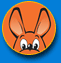 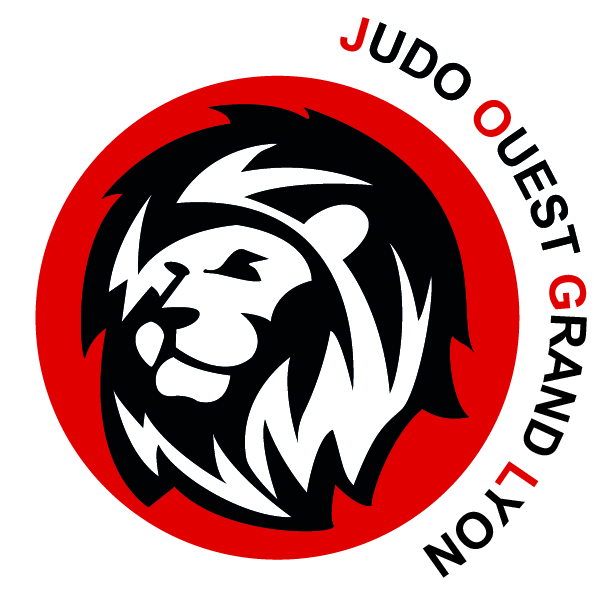                                                                                 Walibi  		A l’occasion de la fin de saison nous organisons une sortie pour les judokas des catégories 2011 à 2000.Le projet retenu est une journée à WALIBILe Mercredi 26 Juin 2019.Horaires prévus : Départ 9h00  - Retour vers 18h00  (sur le parking du centre L. Bonnevay).                                                                                                Une participation de 10€ est demandée pour le transport. Le solde du coût du transport en car et l'entrée au Parc sont pris en charge par le club.Si vous souhaitez que votre enfant participe à ce voyage et afin de finaliser son organisation, remettre au professeur le coupon ci-joint avec le montant de la participation (chèque ou liquide) sous enveloppe avant le Jeudi 20 juin (délai de rigueur).La confirmation des horaires et des informations complémentaires sur les détails matériels de cette sortie vous sera communiquée la semaine précédant la sortie.NOM :………………………………..Prénom :…………………………………En tant que responsable légal , autorise mon(es) enfant(s)………………………………………………à participer au voyage de fin d’année du JO Gd Lyon (transports collectif en car et activités ludiques et nautiques du parc).Je joins un chèque de………..€ pour la participation aux frais de transport.							SignatureSortie fin de saison                                                                                Walibi  		A l’occasion de la fin de saison nous organisons une sortie pour les judokas des catégories 2011 à 2000.Le projet retenu est une journée à WALIBILe Mercredi 26 Juin 2019.Horaires prévus : Départ 9h00  - Retour vers 18h00  (sur le parking du centre L. Bonnevay).                                                                                                Une participation de 10€ est demandée pour le transport. Le solde du coût du transport en car et l'entrée au Parc sont pris en charge par le club.Si vous souhaitez que votre enfant participe à ce voyage et afin de finaliser son organisation, remettre au professeur le coupon ci-joint avec le montant de la participation (chèque ou liquide) sous enveloppe avant le Jeudi 20 juin (délai de rigueur).La confirmation des horaires et des informations complémentaires sur les détails matériels de cette sortie vous sera communiquée la semaine précédant la sortie.NOM :………………………………..Prénom :…………………………………En tant que responsable légal , autorise mon(es) enfant(s)………………………………………………à participer au voyage de fin d’année du JO Gd Lyon (transports collectif en car et activités ludiques et nautiques du parc).Je joins un chèque de………..€ pour la participation aux frais de transport.							Signature